N°1SUJETS CONNEXES1.5.1 Principe diététique c2Dans la pyramide alimentaire, reportez le n° des aliments proposés à l’étage correct :Démontrez quelle est l’importance d’une alimentation équilibrée en deux points :Dans la pyramide alimentaire, reportez le n° des aliments proposés à l’étage correct :Démontrez quelle est l’importance d’une alimentation équilibrée en deux points :Dans la pyramide alimentaire, reportez le n° des aliments proposés à l’étage correct :Démontrez quelle est l’importance d’une alimentation équilibrée en deux points :N°1SUJETS CONNEXES1.5.1 Principe diététique c2Max.4Eff.Consigne d’évaluation : 0.5 point par réponse correcteRadisEauLentilles brunesFilet de saumonChocolat noirHuile d’oliveConsigne d’évaluation : 0.5 point par réponse correcte / Ecrivez des phrases complètes1. 2. Consigne d’évaluation : 0.5 point par réponse correcteRadisEauLentilles brunesFilet de saumonChocolat noirHuile d’oliveConsigne d’évaluation : 0.5 point par réponse correcte / Ecrivez des phrases complètes1. 2. Consigne d’évaluation : 0.5 point par réponse correcteRadisEauLentilles brunesFilet de saumonChocolat noirHuile d’oliveConsigne d’évaluation : 0.5 point par réponse correcte / Ecrivez des phrases complètes1. 2. 0.50.50.50.50.50.50.50.5N°2SUJETS CONNEXES1.5.1 Principe diététique c2Nommez quatre règles pour une alimentation correcte par rapport aux avantages proposés : Nommez quatre règles pour une alimentation correcte par rapport aux avantages proposés : Nommez quatre règles pour une alimentation correcte par rapport aux avantages proposés : N°2SUJETS CONNEXES1.5.1 Principe diététique c2Max.4Consigne d’évaluation : 1 point par réponse correcte / En ce qui concerne les règles, les répétitions ne sont pas autoriséesConsigne d’évaluation : 1 point par réponse correcte / En ce qui concerne les règles, les répétitions ne sont pas autoriséesConsigne d’évaluation : 1 point par réponse correcte / En ce qui concerne les règles, les répétitions ne sont pas autoriséesEff.1111N°3SUJETS CONNEXES1.5.2 Nutriments c2Dans quels groupes d’aliments trouve-t-on le plus de vitamines ? Citez en deux :Formulez deux effets d’une carence en vitamines :Associez les vitamines proposées à leur classification :Dans quels groupes d’aliments trouve-t-on le plus de vitamines ? Citez en deux :Formulez deux effets d’une carence en vitamines :Associez les vitamines proposées à leur classification :Dans quels groupes d’aliments trouve-t-on le plus de vitamines ? Citez en deux :Formulez deux effets d’une carence en vitamines :Associez les vitamines proposées à leur classification :N°3SUJETS CONNEXES1.5.2 Nutriments c2Max.3Consigne d’évaluation : 0.5 point par réponse correcteConsigne d’évaluation : 0.5 point par réponse correcte / Ecrivez des phrases complètes1. 2. Consigne d’évaluation : 0.5 point par réponse correcteA / B / C / D / E / KConsigne d’évaluation : 0.5 point par réponse correcteConsigne d’évaluation : 0.5 point par réponse correcte / Ecrivez des phrases complètes1. 2. Consigne d’évaluation : 0.5 point par réponse correcteA / B / C / D / E / KConsigne d’évaluation : 0.5 point par réponse correcteConsigne d’évaluation : 0.5 point par réponse correcte / Ecrivez des phrases complètes1. 2. Consigne d’évaluation : 0.5 point par réponse correcteA / B / C / D / E / KEff.0.50.50.50.50.50.5N°4SUJETS CONNEXES1.5.2 Nutriments c2Citez trois sels minéraux pour chacune des catégories proposées :Citez trois sels minéraux pour chacune des catégories proposées :Citez trois sels minéraux pour chacune des catégories proposées :N°4SUJETS CONNEXES1.5.2 Nutriments c2Max.3Consigne d’évaluation : 0.5 point par réponse correcteConsigne d’évaluation : 0.5 point par réponse correcteConsigne d’évaluation : 0.5 point par réponse correcteEff.0.50.50.50.50.50.5Eff.0.50.50.50.50.50.5N°5SUJETS CONNEXES1.5.2 Nutriments c2Nommez deux fonctions des sels minéraux dans notre organisme :Complétez le tableau en indiquant de quels sels minéraux il s’agit :Nommez deux fonctions des sels minéraux dans notre organisme :Complétez le tableau en indiquant de quels sels minéraux il s’agit :Nommez deux fonctions des sels minéraux dans notre organisme :Complétez le tableau en indiquant de quels sels minéraux il s’agit :N°5SUJETS CONNEXES1.5.2 Nutriments c2Max.2Consigne d’évaluation : 0.5 point par réponse correcte / Ecrivez des phrases complètesConsigne d’évaluation : 0.5 point par réponse correcte / Ecrivez des phrases complètesConsigne d’évaluation : 0.5 point par réponse correcte / Ecrivez des phrases complètesEff.1. 2. Consigne d’évaluation : 0.5 point par réponse correcte 1. 2. Consigne d’évaluation : 0.5 point par réponse correcte 1. 2. Consigne d’évaluation : 0.5 point par réponse correcte 0.50.50.50.5N°6SUJETS CONNEXES1.5.2 Nutriments c2Citez deux fonctions importantes de l’eau dans le corps humain :Citez deux facteurs qui influencent notre besoin en eau différent pour chaque personne :Citez deux fonctions importantes de l’eau dans le corps humain :Citez deux facteurs qui influencent notre besoin en eau différent pour chaque personne :Citez deux fonctions importantes de l’eau dans le corps humain :Citez deux facteurs qui influencent notre besoin en eau différent pour chaque personne :N°6SUJETS CONNEXES1.5.2 Nutriments c2Max.2Consigne d’évaluation : 0.5 point pour réponse correcte / Ecrivez des phrases complètesConsigne d’évaluation : 0.5 point pour réponse correcte Consigne d’évaluation : 0.5 point pour réponse correcte / Ecrivez des phrases complètesConsigne d’évaluation : 0.5 point pour réponse correcte Consigne d’évaluation : 0.5 point pour réponse correcte / Ecrivez des phrases complètesConsigne d’évaluation : 0.5 point pour réponse correcte Eff.0.50.50.50.5N°7SUJETS CONNEXES1.5.2 Nutriments c2Identifiez, à l’aide d’une croix (X), les énoncés corrects ou incorrects sur l’eau et ses fonctions dans le corps humain :Identifiez, à l’aide d’une croix (X), les énoncés corrects ou incorrects sur l’eau et ses fonctions dans le corps humain :Identifiez, à l’aide d’une croix (X), les énoncés corrects ou incorrects sur l’eau et ses fonctions dans le corps humain :N°7SUJETS CONNEXES1.5.2 Nutriments c2Max.3Consigne d’évaluation : 0.5 point par réponse correcteConsigne d’évaluation : 0.5 point par réponse correcteConsigne d’évaluation : 0.5 point par réponse correcteEff.0.50.50.50.50.50.5N°8SUJETS CONNEXES1.5.2 Nutriments c2Citez trois mesures dans le travail en cuisine pour éviter une perte de vitamines et de sels minéraux dans les aliments :Citez trois mesures dans le travail en cuisine pour éviter une perte de vitamines et de sels minéraux dans les aliments :Citez trois mesures dans le travail en cuisine pour éviter une perte de vitamines et de sels minéraux dans les aliments :N°8SUJETS CONNEXES1.5.2 Nutriments c2Max.3Consigne d’évaluation : 1 point pour réponse correcte / Ecrivez des phrases complètes1. 2. 3. Consigne d’évaluation : 1 point pour réponse correcte / Ecrivez des phrases complètes1. 2. 3. Consigne d’évaluation : 1 point pour réponse correcte / Ecrivez des phrases complètes1. 2. 3. Eff.111N°9SUJETS CONNEXES1.5.2 Nutriments c2Les substances bioactives sont classifiées en trois groupes.Entourez les trois groupes corrects parmi les propositions :Contre quelles maladies les substances bioactives sont recommandées ?Nommez en deux :Les substances bioactives sont classifiées en trois groupes.Entourez les trois groupes corrects parmi les propositions :Contre quelles maladies les substances bioactives sont recommandées ?Nommez en deux :Les substances bioactives sont classifiées en trois groupes.Entourez les trois groupes corrects parmi les propositions :Contre quelles maladies les substances bioactives sont recommandées ?Nommez en deux :N°9SUJETS CONNEXES1.5.2 Nutriments c2Max.2Eff.10.50.5Consigne d’évaluation : 1 point pour réponse correcte (uniquement si toutes les substances sont citées)Substances végétales secondaires – Vitamines – Eau – Aliments fermentés Protéines – Sels minéraux – Fibres alimentairesConsigne d’évaluation : 0.5 point par réponse correcte1. 2. Consigne d’évaluation : 1 point pour réponse correcte (uniquement si toutes les substances sont citées)Substances végétales secondaires – Vitamines – Eau – Aliments fermentés Protéines – Sels minéraux – Fibres alimentairesConsigne d’évaluation : 0.5 point par réponse correcte1. 2. Consigne d’évaluation : 1 point pour réponse correcte (uniquement si toutes les substances sont citées)Substances végétales secondaires – Vitamines – Eau – Aliments fermentés Protéines – Sels minéraux – Fibres alimentairesConsigne d’évaluation : 0.5 point par réponse correcte1. 2. Eff.10.50.5N°10SUJETS CONNEXES1.5.3 Besoin en énergie c2Le besoin en énergie dépend des substances productrices d’énergie.Nommez les trois nutriments producteurs d’énergie :Dans quelle proportion en % est-il recommandé de répartir ces nutriments ?Complétez le tableau :Le besoin en énergie dépend des substances productrices d’énergie.Nommez les trois nutriments producteurs d’énergie :Dans quelle proportion en % est-il recommandé de répartir ces nutriments ?Complétez le tableau :Le besoin en énergie dépend des substances productrices d’énergie.Nommez les trois nutriments producteurs d’énergie :Dans quelle proportion en % est-il recommandé de répartir ces nutriments ?Complétez le tableau :N°10SUJETS CONNEXES1.5.3 Besoin en énergie c2Max.3Consigne d’évaluation : 0.5 point par réponse correcte (à +-5 %)Consigne d’évaluation : 0.5 point par réponse correcte (à +-5 %)Consigne d’évaluation : 0.5 point par réponse correcte (à +-5 %)Eff.Consigne d’évaluation : 0.5 point par réponse correcte (à +-5 %)Consigne d’évaluation : 0.5 point par réponse correcte (à +-5 %)Consigne d’évaluation : 0.5 point par réponse correcte (à +-5 %)0.50.50.50.50.50.5N°11SUJETS CONNEXES1.5.2 Nutriments c2Classez les différents hydrates de carbones proposés dans le tableau :Citez un exemple de produit alimentaire pour chaque catégorie :Classez les différents hydrates de carbones proposés dans le tableau :Citez un exemple de produit alimentaire pour chaque catégorie :Classez les différents hydrates de carbones proposés dans le tableau :Citez un exemple de produit alimentaire pour chaque catégorie :N°11CUISSON1.6.4 Technique de cuisson humide c2Max.3Consigne d’évaluation : 0.5 point par réponse correcteSaccharose / Fructose / Amidon Consigne d’évaluation : 0.5 point par réponse correcteSaccharose / Fructose / Amidon Consigne d’évaluation : 0.5 point par réponse correcteSaccharose / Fructose / Amidon Eff.0.50.50.50.50.50.5N°12SUJETS CONNEXES1.5.2 Principes diététiques c2Les fruits sont très importants dans notre alimentation. Il est recommandé de consommer cinq portions de fruits et légumes par jour.Citez trois apports nutritionnels pour lesquels il est recommandé de consommer des fruits :Les fruits sont très importants dans notre alimentation. Il est recommandé de consommer cinq portions de fruits et légumes par jour.Citez trois apports nutritionnels pour lesquels il est recommandé de consommer des fruits :Les fruits sont très importants dans notre alimentation. Il est recommandé de consommer cinq portions de fruits et légumes par jour.Citez trois apports nutritionnels pour lesquels il est recommandé de consommer des fruits :N°12SUJETS CONNEXES1.5.2 Principes diététiques c2Max.3Consigne d’évaluation : 1 point par réponse correcte / Ecrivez des phrases complètesConsigne d’évaluation : 1 point par réponse correcte / Ecrivez des phrases complètesConsigne d’évaluation : 1 point par réponse correcte / Ecrivez des phrases complètesEff.1. 2. 3. 1. 2. 3. 1. 2. 3. 111N°13SUJETS CONNEXES1.5.2 Nutriments c2Nommez quatre groupes d’aliments de base dont les hydrates de carbone devraient avoir notre préférence au niveau de la santé :Citez deux maladies de civilisation, qui sont la conséquence d’une trop grande consommation d’hydrates de carbone raffinés :Nommez quatre groupes d’aliments de base dont les hydrates de carbone devraient avoir notre préférence au niveau de la santé :Citez deux maladies de civilisation, qui sont la conséquence d’une trop grande consommation d’hydrates de carbone raffinés :Nommez quatre groupes d’aliments de base dont les hydrates de carbone devraient avoir notre préférence au niveau de la santé :Citez deux maladies de civilisation, qui sont la conséquence d’une trop grande consommation d’hydrates de carbone raffinés :N°13SUJETS CONNEXES1.5.2 Nutriments c2Max.3Consigne d’évaluation : 0.5 point par réponse correcteConsigne d’évaluation : 0.5 point par réponse correcteConsigne d’évaluation : 0.5 point par réponse correcteEff.A.B.A.B.A.B.0.50.50.50.50.50.5N°14 SUJET CONNEXES1.5.2 Nutriments c2Du point de vue nutritionnel, la viande est considérée comme un aliment essentiel.Cochez les quatre composants nutritionnels les plus importants de la viande :Du point de vue nutritionnel, la viande est considérée comme un aliment essentiel.Cochez les quatre composants nutritionnels les plus importants de la viande :Du point de vue nutritionnel, la viande est considérée comme un aliment essentiel.Cochez les quatre composants nutritionnels les plus importants de la viande :N°14SUJETS CONNEXES1.5.2 Nutriments c2Max.4Consigne d’évaluation : 1 point par réponse correcteConsigne d’évaluation : 1 point par réponse correcteConsigne d’évaluation : 1 point par réponse correcteEff.0.50.50.50.50.50.50.50.5N°15 ACHAT1.2.1 Classement / provenance c2A. Quels sont les deux principaux végétaux qui produisent du sucre ? B. Identifiez les noms des sucres ou produits sucrants et nommez une utilisation culinaire différente pour chacun d’eux en cuisine :C. Pourquoi utilise-t-on des édulcorants en cuisine ? Citez deux raisons importantes :D. Citez deux différents édulcorants :A. Quels sont les deux principaux végétaux qui produisent du sucre ? B. Identifiez les noms des sucres ou produits sucrants et nommez une utilisation culinaire différente pour chacun d’eux en cuisine :C. Pourquoi utilise-t-on des édulcorants en cuisine ? Citez deux raisons importantes :D. Citez deux différents édulcorants :A. Quels sont les deux principaux végétaux qui produisent du sucre ? B. Identifiez les noms des sucres ou produits sucrants et nommez une utilisation culinaire différente pour chacun d’eux en cuisine :C. Pourquoi utilise-t-on des édulcorants en cuisine ? Citez deux raisons importantes :D. Citez deux différents édulcorants :N°15  AUTRES ALIMENTS1.2.1 Classement / provenance c2Max.7A. Consigne d’évaluation : 0.5 point par réponse correcteB. Complétez le tableau : Consigne d’évaluation : 0.5 point par réponse correcteC.  Consigne d’évaluation : 1 point par réponse correcte / Ecrivez des phrases complètesRaison n°1 : Raison n°2 : D. Consigne d’évaluation : 0.5 point par réponse correcteA. Consigne d’évaluation : 0.5 point par réponse correcteB. Complétez le tableau : Consigne d’évaluation : 0.5 point par réponse correcteC.  Consigne d’évaluation : 1 point par réponse correcte / Ecrivez des phrases complètesRaison n°1 : Raison n°2 : D. Consigne d’évaluation : 0.5 point par réponse correcteA. Consigne d’évaluation : 0.5 point par réponse correcteB. Complétez le tableau : Consigne d’évaluation : 0.5 point par réponse correcteC.  Consigne d’évaluation : 1 point par réponse correcte / Ecrivez des phrases complètesRaison n°1 : Raison n°2 : D. Consigne d’évaluation : 0.5 point par réponse correcteEff.0.50.50.50.50.50.50.50.5110.50.5N°16SUJET CONNEXES1.5.2 Nutriments c2A. On vous conseille d’utiliser de l’huile de colza, justifiez cette affirmation nutritionnellement en deux points :B. Inscrivez les numéros des matières grasses, en regard des affirmations correspondantes : A. On vous conseille d’utiliser de l’huile de colza, justifiez cette affirmation nutritionnellement en deux points :B. Inscrivez les numéros des matières grasses, en regard des affirmations correspondantes : A. On vous conseille d’utiliser de l’huile de colza, justifiez cette affirmation nutritionnellement en deux points :B. Inscrivez les numéros des matières grasses, en regard des affirmations correspondantes : N°16SUJET CONNEXES1.5.2 Nutriments c2Max.5A. Consigne d’évaluation : 1 point par réponse correcte / Ecrivez des phrases complètesA. Consigne d’évaluation : 1 point par réponse correcte / Ecrivez des phrases complètesA. Consigne d’évaluation : 1 point par réponse correcte / Ecrivez des phrases complètesEff.Justification n°1 : Justification n°2 :B. Consigne d’évaluation : 0.5 point par réponse correcteJustification n°1 : Justification n°2 :B. Consigne d’évaluation : 0.5 point par réponse correcteJustification n°1 : Justification n°2 :B. Consigne d’évaluation : 0.5 point par réponse correcte110.50.50.50.50.50.5N°17SUJET CONNEXES1.5.2 Nutriments c2Mettez des croix dans les bonnes cases concernant les affirmations suivantes par rapport aux lipides.Mettez des croix dans les bonnes cases concernant les affirmations suivantes par rapport aux lipides.Mettez des croix dans les bonnes cases concernant les affirmations suivantes par rapport aux lipides.N°17SUJETS CONNEXES1.5.2 Nutriments c2Max.3Consigne d’évaluation : 0.5 point par réponse correcte Consigne d’évaluation : 0.5 point par réponse correcte Consigne d’évaluation : 0.5 point par réponse correcte Eff.0.50.50.50.50.50.5N°18SUJET CONNEXES1.5.2 Nutriments c2La composition chimique des protéines est en partie la même que les matières grasses et les hydrates de carbone.Nommez un corps chimique spécifique aux protéines :Quel est l’élément final de la protéine, assimilable par l’organisme ?La composition chimique des protéines est en partie la même que les matières grasses et les hydrates de carbone.Nommez un corps chimique spécifique aux protéines :Quel est l’élément final de la protéine, assimilable par l’organisme ?La composition chimique des protéines est en partie la même que les matières grasses et les hydrates de carbone.Nommez un corps chimique spécifique aux protéines :Quel est l’élément final de la protéine, assimilable par l’organisme ?N°18SUJET CONNEXES1.5.2 Nutriments c2Max.2Eff.A. Consigne d’évaluation : 1 point pour réponse correcteB.  Consigne d’évaluation : 1 point pour réponse correcteA. Consigne d’évaluation : 1 point pour réponse correcteB.  Consigne d’évaluation : 1 point pour réponse correcteA. Consigne d’évaluation : 1 point pour réponse correcteB.  Consigne d’évaluation : 1 point pour réponse correcte11N°19SUJET CONNEXES1.5.2 Nutriments c2Lors de la préparation de la blanquette ou de la fricassée avec leurs garnitures, quelle est la provenance, la classification et la source des protéines utilisées ?Lors de la préparation de la blanquette ou de la fricassée avec leurs garnitures, quelle est la provenance, la classification et la source des protéines utilisées ?Lors de la préparation de la blanquette ou de la fricassée avec leurs garnitures, quelle est la provenance, la classification et la source des protéines utilisées ?N°19SUJET CONNEXES1.5.2 Nutriments c2Max.3Consigne d’évaluation : 0.5 point par réponse correcteConsigne d’évaluation : 0.5 point par réponse correcteConsigne d’évaluation : 0.5 point par réponse correcteEff.0.50.50.50.50.50.5N°20SUJET CONNEXES1.5.2 Nutriments c2Quels sont les principaux rôles des protéines dans le corps humain ? Citez en trois :Dans quels organes la digestion des protéines a-t-elle lieu ?Quels sont les principaux rôles des protéines dans le corps humain ? Citez en trois :Dans quels organes la digestion des protéines a-t-elle lieu ?Quels sont les principaux rôles des protéines dans le corps humain ? Citez en trois :Dans quels organes la digestion des protéines a-t-elle lieu ?N°20SUJET CONNEXES1.5.2 Nutriments c2Max.3Eff.A. Consigne d’évaluation : 0.5 point par réponse correcte / Ecrivez des phrases complètesRôle n°1 : Rôle n°2 : Rôle n°3 : B. Consigne d’évaluation : 0.5 point par réponse correcte A. Consigne d’évaluation : 0.5 point par réponse correcte / Ecrivez des phrases complètesRôle n°1 : Rôle n°2 : Rôle n°3 : B. Consigne d’évaluation : 0.5 point par réponse correcte A. Consigne d’évaluation : 0.5 point par réponse correcte / Ecrivez des phrases complètesRôle n°1 : Rôle n°2 : Rôle n°3 : B. Consigne d’évaluation : 0.5 point par réponse correcte 0.50.50.50.50.50.5N°21SUJET CONNEXES1.5.2 Nutriments c2Répondez aux affirmations sur les protéines par juste ou faux :Répondez aux affirmations sur les protéines par juste ou faux :Répondez aux affirmations sur les protéines par juste ou faux :N°21SUJETS CONNEXES1.5.2 Nutriments c2Max.3Consigne d’évaluation : 0.5 point par réponse correcte Consigne d’évaluation : 0.5 point par réponse correcte Consigne d’évaluation : 0.5 point par réponse correcte Eff.0.50.50.50.50.50.5N°22SUJET CONNEXES1.5.4 Digestion humaine / métabolisme c2Citez dans l’ordre chronologique les cinq étapes du métabolisme de base :Reportez le n° des étapes aux explications :Citez dans l’ordre chronologique les cinq étapes du métabolisme de base :Reportez le n° des étapes aux explications :Citez dans l’ordre chronologique les cinq étapes du métabolisme de base :Reportez le n° des étapes aux explications :N°22SUJET CONNEXES1.5.4 Digestion humaine / métabolisme c2Max.4Consigne d’évaluation : 0.5 point par réponse correcteConsigne d’évaluation : 0.5 point par réponse correcteConsigne d’évaluation : 0.5 point par réponse correcteEff.0.50.50.50.50.50.50.50.5N°23SUJET CONNEXES1.5.4 Digestion humaine / métabolisme c2Le métabolisme englobe et assure tous les processus et réactions.Classez les organes de la digestion avec leurs fonctions :Le métabolisme englobe et assure tous les processus et réactions.Classez les organes de la digestion avec leurs fonctions :Le métabolisme englobe et assure tous les processus et réactions.Classez les organes de la digestion avec leurs fonctions :N°23SUJET CONNEXES1.5.4 Digestion humaine / métabolisme c2Max.3Consigne d’évaluation : 0.5 point par réponse correcteConsigne d’évaluation : 0.5 point par réponse correcteConsigne d’évaluation : 0.5 point par réponse correcteEff.0.50.50.50.50.50.5N°24SUJET CONNEXES1.5.4 Digestion humaine / métabolisme c2Cette image représente les organes de digestion suivants : le foie, la vésicule biliaire, le pancréas et le duodénum.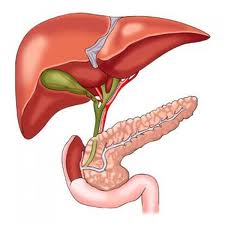 Cette image représente les organes de digestion suivants : le foie, la vésicule biliaire, le pancréas et le duodénum.Cette image représente les organes de digestion suivants : le foie, la vésicule biliaire, le pancréas et le duodénum.N°24SUJETS CONNEXES1.5.4 Digestion humaine / métabolisme c2Max.2Eff.A. Consigne d’évaluation : 1 point pour réponse correcteB. Consigne d’évaluation : 1 point pour réponse correcte / Ecrivez des phrases complètesA. Consigne d’évaluation : 1 point pour réponse correcteB. Consigne d’évaluation : 1 point pour réponse correcte / Ecrivez des phrases complètesA. Consigne d’évaluation : 1 point pour réponse correcteB. Consigne d’évaluation : 1 point pour réponse correcte / Ecrivez des phrases complètes11N°25SUJET CONNEXES1.5.4 Digestion humaine / métabolisme c2Associez en reportant le chiffre exact, l’enzyme à sa réaction :Associez en reportant le chiffre exact, l’enzyme à sa réaction :Associez en reportant le chiffre exact, l’enzyme à sa réaction :N°25SUJET CONNEXES1.5.4 Digestion humaine / métabolisme c2Max.5Consigne d’évaluation : 1 point par réponse correcteConsigne d’évaluation : 1 point par réponse correcteConsigne d’évaluation : 1 point par réponse correcteEff.11111N°26SUJET CONNEXES1.5.4 Digestion humaine / métabolisme c2Placez l’hormone avec son organe de production :Placez l’hormone avec son organe de production :Placez l’hormone avec son organe de production :N°26SUJET CONNEXES1.5.4 Digestion humaine / métabolisme c2Max.4Consigne d’évaluation : 1 point par réponse correcteConsigne d’évaluation : 1 point par réponse correcteConsigne d’évaluation : 1 point par réponse correcteEff.INSULINE – CORTISONE – ADRENALINE – GLUCAGONINSULINE – CORTISONE – ADRENALINE – GLUCAGONINSULINE – CORTISONE – ADRENALINE – GLUCAGON1111N°27SUJET CONNEXES1.5.2 Nutriments c2Cochez les réponses qui correspondent aux affirmations à propos des protéines :Cochez les réponses qui correspondent aux affirmations à propos des protéines :Cochez les réponses qui correspondent aux affirmations à propos des protéines :N°27SUJET CONNEXES1.5.2 Nutriments c2Max.3Consigne d’évaluation : 0.5 point par réponse correcteConsigne d’évaluation : 0.5 point par réponse correcteConsigne d’évaluation : 0.5 point par réponse correcteEff.0.50.50.50.50.50.5N°28SUJET CONNEXES1.5.5 Types d’alimentation c2Afin d’éviter inconforts et ballonnement, il existe des règles simples pour bien digérer.A chacune des affirmations, ajoutez le bon verbe manquant parmi la liste proposée :Nommez trois méthodes de cuisson recommandées pour une bonne digestion en gardant le mieux possible les nutriments :Afin d’éviter inconforts et ballonnement, il existe des règles simples pour bien digérer.A chacune des affirmations, ajoutez le bon verbe manquant parmi la liste proposée :Nommez trois méthodes de cuisson recommandées pour une bonne digestion en gardant le mieux possible les nutriments :Afin d’éviter inconforts et ballonnement, il existe des règles simples pour bien digérer.A chacune des affirmations, ajoutez le bon verbe manquant parmi la liste proposée :Nommez trois méthodes de cuisson recommandées pour une bonne digestion en gardant le mieux possible les nutriments :N°28SUJET CONNEXES1.5.5 Types d’alimentation c2Max.4Consigne d’évaluation : 0.5 point par réponse correcte Consigne d’évaluation : 0.5 point par réponse correcte Consigne d’évaluation : 0.5 point par réponse correcte Eff.B. Consigne d’évaluation : 0.5 point par réponse correcte B. Consigne d’évaluation : 0.5 point par réponse correcte B. Consigne d’évaluation : 0.5 point par réponse correcte 0.50.50.50.50.50.50.50.5N°29SUJET CONNEXES1.5.5 Types d’alimentation c3Pour un banquet, le thème choisi par votre chef est la cuisine méditerranéenne.Démontrez trois principes et avantages différents pour lesquels ce genre d’alimentation est important pour notre santé :Pour un banquet, le thème choisi par votre chef est la cuisine méditerranéenne.Démontrez trois principes et avantages différents pour lesquels ce genre d’alimentation est important pour notre santé :Pour un banquet, le thème choisi par votre chef est la cuisine méditerranéenne.Démontrez trois principes et avantages différents pour lesquels ce genre d’alimentation est important pour notre santé :N°29N°29SUJET CONNEXESSUJET CONNEXES1.5.5 Types d’alimentation c31.5.5 Types d’alimentation c3Max.3Consigne d’évaluation : 0.5 point par réponse correcte / Ecrivez des phrases complètesConsigne d’évaluation : 0.5 point par réponse correcte / Ecrivez des phrases complètesConsigne d’évaluation : 0.5 point par réponse correcte / Ecrivez des phrases complètesConsigne d’évaluation : 0.5 point par réponse correcte / Ecrivez des phrases complètesConsigne d’évaluation : 0.5 point par réponse correcte / Ecrivez des phrases complètesConsigne d’évaluation : 0.5 point par réponse correcte / Ecrivez des phrases complètesEff.Principe n°1Principe n°10.5AvantageAvantage0.5Principe n°2Principe n°20.5AvantageAvantage0.5Principe n°3Principe n°30.5AvantageAvantage0.5N°30 SUJETS CONNEXES1.5.5 Types d’alimentation c5Le chef de service vous prévient que deux clients qui ont choisi le filet de truite bonne femme souffrent de maladie cœliaque.Que signifie le terme cœliaque ?Citez deux mesures que vous devrez entreprendre dans l’élaboration de votre recette :Proposez un féculent avec une appellation culinaire professionnelle pour accompagner le poisson :Le chef de service vous prévient que deux clients qui ont choisi le filet de truite bonne femme souffrent de maladie cœliaque.Que signifie le terme cœliaque ?Citez deux mesures que vous devrez entreprendre dans l’élaboration de votre recette :Proposez un féculent avec une appellation culinaire professionnelle pour accompagner le poisson :Le chef de service vous prévient que deux clients qui ont choisi le filet de truite bonne femme souffrent de maladie cœliaque.Que signifie le terme cœliaque ?Citez deux mesures que vous devrez entreprendre dans l’élaboration de votre recette :Proposez un féculent avec une appellation culinaire professionnelle pour accompagner le poisson :N°30N°30  SUJETS CONNEXES  SUJETS CONNEXES1.5.5 Types d’alimentation c51.5.5 Types d’alimentation c5Max.3Eff.A. Consigne d’évaluation : 0.5 point pour réponse correcte / Ecrivez des phrases complètesA. Consigne d’évaluation : 0.5 point pour réponse correcte / Ecrivez des phrases complètesA. Consigne d’évaluation : 0.5 point pour réponse correcte / Ecrivez des phrases complètesA. Consigne d’évaluation : 0.5 point pour réponse correcte / Ecrivez des phrases complètesA. Consigne d’évaluation : 0.5 point pour réponse correcte / Ecrivez des phrases complètesA. Consigne d’évaluation : 0.5 point pour réponse correcte / Ecrivez des phrases complètes0.5Recette filet de truite bonne femme  Recette filet de truite bonne femme  Recette filet de truite bonne femme  Recette filet de truite bonne femme  Recette filet de truite bonne femme  Recette filet de truite bonne femme  B. Consigne d’évaluation : 1 point par réponse correcte / Ecrivez des phrases complètesB. Consigne d’évaluation : 1 point par réponse correcte / Ecrivez des phrases complètesB. Consigne d’évaluation : 1 point par réponse correcte / Ecrivez des phrases complètesB. Consigne d’évaluation : 1 point par réponse correcte / Ecrivez des phrases complètesB. Consigne d’évaluation : 1 point par réponse correcte / Ecrivez des phrases complètesB. Consigne d’évaluation : 1 point par réponse correcte / Ecrivez des phrases complètesMesure n°1Mesure n°11Mesure n°2Mesure n°21C. Consigne d’évaluation : 0.5 point pour réponse correcteC. Consigne d’évaluation : 0.5 point pour réponse correcteC. Consigne d’évaluation : 0.5 point pour réponse correcteC. Consigne d’évaluation : 0.5 point pour réponse correcteC. Consigne d’évaluation : 0.5 point pour réponse correcteC. Consigne d’évaluation : 0.5 point pour réponse correcte0.5N°31 SUJETS CONNEXES1.5.5 Types d’alimentation c5Classez les aliments proposés par index glycémique :Pour quel type d’alimentation l’index glycémique est important ?Classez les aliments proposés par index glycémique :Pour quel type d’alimentation l’index glycémique est important ?Classez les aliments proposés par index glycémique :Pour quel type d’alimentation l’index glycémique est important ?N°31N°31  SUJETS CONNEXES  SUJETS CONNEXES  SUJETS CONNEXES1.5.5 Types d’alimentation c51.5.5 Types d’alimentation c5Max.4A. Consigne d’évaluation : 0.5 point par réponse correcteA. Consigne d’évaluation : 0.5 point par réponse correcteA. Consigne d’évaluation : 0.5 point par réponse correcteA. Consigne d’évaluation : 0.5 point par réponse correcteA. Consigne d’évaluation : 0.5 point par réponse correcteA. Consigne d’évaluation : 0.5 point par réponse correcteA. Consigne d’évaluation : 0.5 point par réponse correcteEff.Viandes – Lait – Pommes de terre nature – Carottes cuites – Pain blanc – Abricots secsViandes – Lait – Pommes de terre nature – Carottes cuites – Pain blanc – Abricots secsViandes – Lait – Pommes de terre nature – Carottes cuites – Pain blanc – Abricots secsViandes – Lait – Pommes de terre nature – Carottes cuites – Pain blanc – Abricots secsViandes – Lait – Pommes de terre nature – Carottes cuites – Pain blanc – Abricots secsViandes – Lait – Pommes de terre nature – Carottes cuites – Pain blanc – Abricots secsViandes – Lait – Pommes de terre nature – Carottes cuites – Pain blanc – Abricots secs11Index glycémiquefaible0.511Index glycémiquefaible0.522Index glycémiquemoyen0.522Index glycémiquemoyen0.533Index glycémiqueélevé0.533Index glycémiqueélevé0.5B. Consigne d’évaluation : 1 point pour réponse correcteB. Consigne d’évaluation : 1 point pour réponse correcteB. Consigne d’évaluation : 1 point pour réponse correcteB. Consigne d’évaluation : 1 point pour réponse correcteB. Consigne d’évaluation : 1 point pour réponse correcteB. Consigne d’évaluation : 1 point pour réponse correcteB. Consigne d’évaluation : 1 point pour réponse correcte1N°32PREPARATION1.1.4 Technique de préparation c2Citez deux rôles physiologique (en lien avec la santé) des épices et herbes aromatiques :Citez deux méthodes de conservation à long terme pour les herbes aromatiques autre que surgeler :Citez deux rôles physiologique (en lien avec la santé) des épices et herbes aromatiques :Citez deux méthodes de conservation à long terme pour les herbes aromatiques autre que surgeler :Citez deux rôles physiologique (en lien avec la santé) des épices et herbes aromatiques :Citez deux méthodes de conservation à long terme pour les herbes aromatiques autre que surgeler :N°32PREPARATION1.1.4 Technique de préparation c2Max.2Eff.A. Consigne d’évaluation : 0.5 point par réponse correcte / Ecrivez des phrases complètesB. Consigne d’évaluation : 0.5 point par réponse correcteA. Consigne d’évaluation : 0.5 point par réponse correcte / Ecrivez des phrases complètesB. Consigne d’évaluation : 0.5 point par réponse correcteA. Consigne d’évaluation : 0.5 point par réponse correcte / Ecrivez des phrases complètesB. Consigne d’évaluation : 0.5 point par réponse correcte0.50.50.50.5N°33SUJETS CONNEXES2.3.6 Organisation de l’offre c3Un végétalien, un lacto-végétarien et un ovo-lacto végétarien ont participé au buffet.Cochez dans le tableau les produits qu’ils ont pu consommer (10 croix au total) :Un végétalien, un lacto-végétarien et un ovo-lacto végétarien ont participé au buffet.Cochez dans le tableau les produits qu’ils ont pu consommer (10 croix au total) :Un végétalien, un lacto-végétarien et un ovo-lacto végétarien ont participé au buffet.Cochez dans le tableau les produits qu’ils ont pu consommer (10 croix au total) :N°33SUJETS CONNEXES3.1.2 Type, concept d’entreprise c2Max.5Consigne d’évaluation : 0.5 point par réponse correcte / 10 croix au totalConsigne d’évaluation : 0.5 point par réponse correcte / 10 croix au totalConsigne d’évaluation : 0.5 point par réponse correcte / 10 croix au totalEff.0.50.50.50.50.50.50.50.50.50.5N°34SUJET CONNEXES2.3.6 Organisation de l’offre c3Pour un menu à valeur intégrale proposé en automne,Cochez six aliments recommandés parmi les propositions (deux par colonne) :Proposez un entremets chaud à valeur intégrale en automne (avec un produit de saison) :Justifiez votre choix de cet entremets chaud sur le plan diététique :Pour un menu à valeur intégrale proposé en automne,Cochez six aliments recommandés parmi les propositions (deux par colonne) :Proposez un entremets chaud à valeur intégrale en automne (avec un produit de saison) :Justifiez votre choix de cet entremets chaud sur le plan diététique :Pour un menu à valeur intégrale proposé en automne,Cochez six aliments recommandés parmi les propositions (deux par colonne) :Proposez un entremets chaud à valeur intégrale en automne (avec un produit de saison) :Justifiez votre choix de cet entremets chaud sur le plan diététique :N°34SUJETS CONNEXES3.1.2 Type de menus c2Max.5A. Consigne d’évaluation : 0.5 point par réponse correcteA. Consigne d’évaluation : 0.5 point par réponse correcteA. Consigne d’évaluation : 0.5 point par réponse correcteEff.B. Consigne d’évaluation : 1 point pour réponse correcte C. Consigne d’évaluation : 1 point pour réponse correcte / Ecrivez des phrases complètesB. Consigne d’évaluation : 1 point pour réponse correcte C. Consigne d’évaluation : 1 point pour réponse correcte / Ecrivez des phrases complètesB. Consigne d’évaluation : 1 point pour réponse correcte C. Consigne d’évaluation : 1 point pour réponse correcte / Ecrivez des phrases complètes0.50.50.50.50.50.511N°35SUJETS CONNEXES2.3.6 Organisation de l’offre c3Pour les fêtes de fin d’année, vous devez confectionner des snacks et des collations pour une clientèle de lacto-végétariens.Proposez trois snacks ou collations différents et adaptés :Pour les fêtes de fin d’année, vous devez confectionner des snacks et des collations pour une clientèle de lacto-végétariens.Proposez trois snacks ou collations différents et adaptés :Pour les fêtes de fin d’année, vous devez confectionner des snacks et des collations pour une clientèle de lacto-végétariens.Proposez trois snacks ou collations différents et adaptés :N°35SUJETS CONNEXES2.3.6 Organisation de l’offre c3Max.3Consigne d’évaluation : 1 point par réponse correcte Consigne d’évaluation : 1 point par réponse correcte Consigne d’évaluation : 1 point par réponse correcte Eff.111N°36SUJETS CONNEXES5.2.1 Concept Haccp c2Quels sont les besoins d’un virus pour se multiplier ?Où risque-t-on de trouver des virus dans une cuisine ? Citez un exemple :Quels sont les besoins d’un virus pour se multiplier ?Où risque-t-on de trouver des virus dans une cuisine ? Citez un exemple :Quels sont les besoins d’un virus pour se multiplier ?Où risque-t-on de trouver des virus dans une cuisine ? Citez un exemple :N°36SUJETS CONNEXES5.2.1 Concept Haccp c2Max.2Consigne d’évaluation : 1 point par réponse correcte Consigne d’évaluation : 1 point par réponse correcte Consigne d’évaluation : 1 point par réponse correcte Eff.11N°37PREPARATIONS1.5.6 Autres substances c3Nommez deux familles d’additifs :Quelle est la lettre qui symbolise les additifs :Quel type de réactions peut avoir certaines personnes face aux additifs ?Nommez deux familles d’additifs :Quelle est la lettre qui symbolise les additifs :Quel type de réactions peut avoir certaines personnes face aux additifs ?Nommez deux familles d’additifs :Quelle est la lettre qui symbolise les additifs :Quel type de réactions peut avoir certaines personnes face aux additifs ?N°37PREPARATION1.5.6 Autres substances c3Consigne d’évaluation : 1 point par réponse correcte Consigne d’évaluation : 1 point par réponse correcte Consigne d’évaluation : 1 point par réponse correcte N°38SUJETS CONNEXES1.5.5 Types d’alimentation c5Quels sont les 2 types de diabète connus ? Comment fait-on la différence ?Expliquez en une phrase ce qu’est le diabète diabète ?Quels sont les 2 types de diabète connus ? Comment fait-on la différence ?Expliquez en une phrase ce qu’est le diabète diabète ?Quels sont les 2 types de diabète connus ? Comment fait-on la différence ?Expliquez en une phrase ce qu’est le diabète diabète ?N°38SUJETS CONNEXES1.5.5 Types d’alimentation c5Max.3Consigne d’évaluation : 1 point par réponse correcte Consigne d’évaluation : 1 point par réponse correcte Consigne d’évaluation : 1 point par réponse correcte Eff.111Nombre de points totalMax 129Formule pour la note finale (Nombre de points total :129) *5 +1 =Note finale :